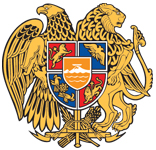 Հ Ա Յ Ա Ս Տ Ա Ն Ի    Հ Ա Ն Ր Ա Պ Ե Տ Ո Ւ Թ Յ Ո Ւ ՆԳ Ե Ղ Ա Ր Ք Ո Ւ Ն Ի Ք Ի    Մ Ա Ր Զ Պ Ե Տ Ա Ր Ա ՆԳ Լ Խ Ա Վ Ո Ր   Ք Ա Ր Տ Ո Ւ Ղ Ա Րք. Գավառ , Կենտրոնական հրապարակ  N 7Հեռ.       060650035Կայք        gegharkunik.mtad.amԷլ. փոստ  gegharkunik@mta.gov.amN______-------   -----------------------2020թ.                        ՀՀ  ՓԱՍՏԱԲԱՆՆԵՐԻ ՊԱԼԱՏԻ ՓԱՍՏԱԲԱՆ                                                                                      ԼԵՎՈՆ ԹՈՐՈՍՅԱՆԻՆ         Հարգելի՛ պարոն ԹորոսյանԻ պատասխան Ձեր 15.12.2020 թվականի հարցմանը՝ տեղեկացնում եմ,որ ՀՀ Գեղարքունիքի մարզի Շողակաթ համայնքում գյուղացիական տնտեսությունների կողմից մշակվող  կորնգանի խոտի մեկ հեկտարի  միջին բերքատվությունը   կազմել է՝2018 թ.  -30 ցենտներ2019  թ.  -30 ցենտներ 2020 թ.  - 10 ցենտներԿորնգանի    խոտի      մեկ  տոննայի   շուկայական  միջին  արժեքը  2020 թվականին  կազմել է  65-70 հազար դրամ:          Հարգանքներով՝                                                                                    ՍԵՎԱԿ ԽԼՂԱԹՅԱՆԳյուղ.բաժնի վարիչ`  Մ.Պետրոսյան, Ռ..Բադեյան հեռ 060 650 620 